          U hebt de grenzen van de aarde bepaald,                                  U hebt de zomer en de winter gemaakt.                                      Psalm 74:17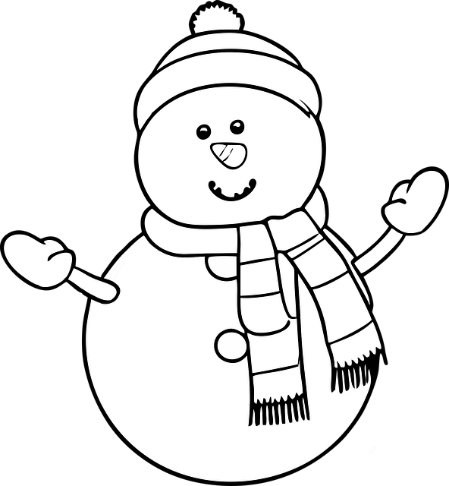           U hebt de grenzen van de aarde bepaald,                                  U hebt de zomer en de winter gemaakt.                                      Psalm 74:17